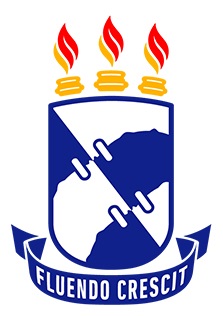 SERVIÇO PÚBLICO FEDERALUNIVERSIDADE FEDERAL DE SERGIPEPRÓ-REITORIA DE PÓS-GRADUAÇÃO E PESQUISAInstrução Normativa nº 01/2020/POSGRAPANEXO IIFORMULÁRIO PARA EMISSÃO DE PARECER SOBRE SOLICITAÇÃO DE APROVEITAMENTO DE ESTUDOSIdentificação do pareceristaParecer Data:Assinatura:Nome:Matrícula SIAPE:Favorável (    )Não favorável (    )